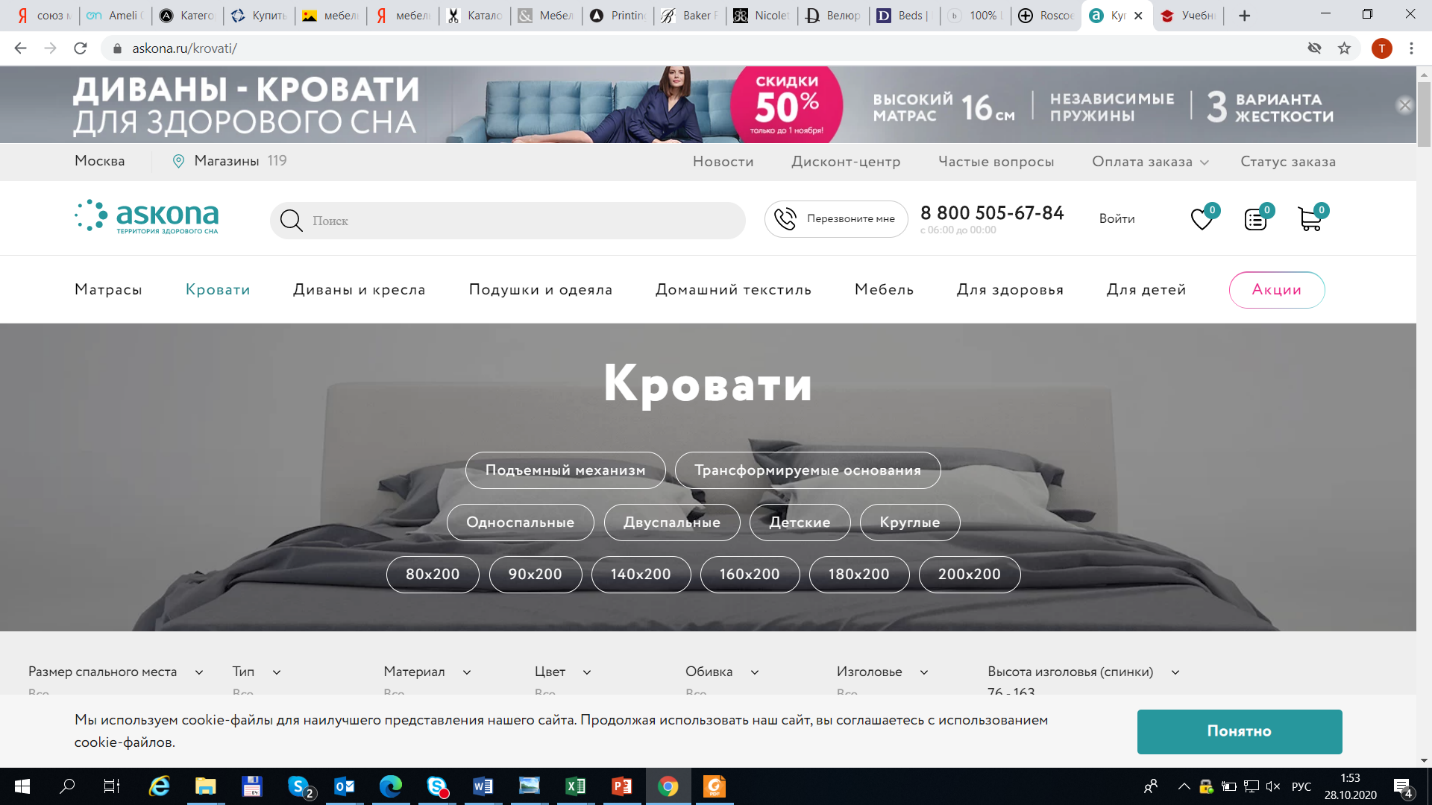 Уважаемый клиент,Благодарим Вас за выбор мебели в компании Аскона. Данные рекомендации помогут вам надолго сохранить идеальный внешний вид мебели в текстильной обивке.Вами выбран материал из коллекции  Edinburg.Ткань Edinburg относится к категории мебельных рогожек.Плотная, фактурная рогожка коллекции Edinburg хорошо держит форму и не деформируется после нескольких лет использования. Благодаря множественному усиленному переплетению нитей ткань характеризуется особой износостойкостью и прочностью. Добавление в состав нити из натурального хлопка придает ткани экологичность, хорошую воздухопроницаемость – и как следствие - гипоаллергенные свойства.  Благородные цветовые оттенки позволяют органично вписать ткань обивки  в разнообразные стилистические решения: от строгой классики до современного лофта. Простота и легкость ухода - еще один дополнительный плюс при выборе этой коллекции. Рекомендации по уходу:Рекомендуется беречь от воздействия прямых солнечных лучей и ламп накаливания.Для самостоятельной очистки допускается использование специальных моющих средств, предназначенных для ухода за мебельными тканями.При удалении загрязнений рекомендуется использовать неконцентрированный мыльный раствор.Рекомендуется удалять пыль при помощи влажной губки или салфетки.Разрешена сухая химчистка от специализированных компаний.Съемные чехлы мебели можно стирать вручную, в теплой воде с мыльным раствором.Гладить при низких температурах. Не стирать и не отжимать в стиральной машине и не использовать отбеливатель.Технические характеристики:Тип ткани: рогожкаСостав: 62% полиэстер               38% хлопокИзносостойкость к истиранию: 30 000 циклов (для мебели норма не ниже 7000 циклов).Производитель: Турция